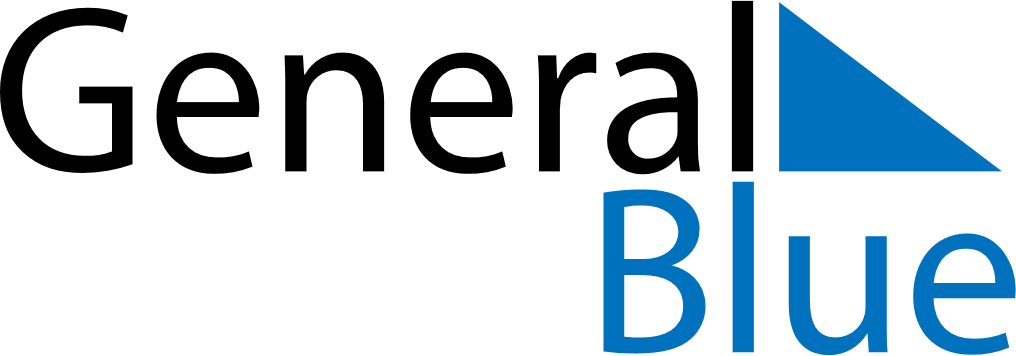 November 2024November 2024November 2024November 2024November 2024November 2024THorlakshoefn, IcelandTHorlakshoefn, IcelandTHorlakshoefn, IcelandTHorlakshoefn, IcelandTHorlakshoefn, IcelandTHorlakshoefn, IcelandSunday Monday Tuesday Wednesday Thursday Friday Saturday 1 2 Sunrise: 9:07 AM Sunset: 5:10 PM Daylight: 8 hours and 3 minutes. Sunrise: 9:10 AM Sunset: 5:07 PM Daylight: 7 hours and 57 minutes. 3 4 5 6 7 8 9 Sunrise: 9:13 AM Sunset: 5:04 PM Daylight: 7 hours and 50 minutes. Sunrise: 9:16 AM Sunset: 5:01 PM Daylight: 7 hours and 44 minutes. Sunrise: 9:19 AM Sunset: 4:58 PM Daylight: 7 hours and 38 minutes. Sunrise: 9:23 AM Sunset: 4:55 PM Daylight: 7 hours and 31 minutes. Sunrise: 9:26 AM Sunset: 4:51 PM Daylight: 7 hours and 25 minutes. Sunrise: 9:29 AM Sunset: 4:48 PM Daylight: 7 hours and 19 minutes. Sunrise: 9:32 AM Sunset: 4:45 PM Daylight: 7 hours and 13 minutes. 10 11 12 13 14 15 16 Sunrise: 9:35 AM Sunset: 4:42 PM Daylight: 7 hours and 6 minutes. Sunrise: 9:39 AM Sunset: 4:39 PM Daylight: 7 hours and 0 minutes. Sunrise: 9:42 AM Sunset: 4:36 PM Daylight: 6 hours and 54 minutes. Sunrise: 9:45 AM Sunset: 4:33 PM Daylight: 6 hours and 48 minutes. Sunrise: 9:48 AM Sunset: 4:31 PM Daylight: 6 hours and 42 minutes. Sunrise: 9:51 AM Sunset: 4:28 PM Daylight: 6 hours and 36 minutes. Sunrise: 9:55 AM Sunset: 4:25 PM Daylight: 6 hours and 30 minutes. 17 18 19 20 21 22 23 Sunrise: 9:58 AM Sunset: 4:22 PM Daylight: 6 hours and 24 minutes. Sunrise: 10:01 AM Sunset: 4:19 PM Daylight: 6 hours and 18 minutes. Sunrise: 10:04 AM Sunset: 4:17 PM Daylight: 6 hours and 12 minutes. Sunrise: 10:07 AM Sunset: 4:14 PM Daylight: 6 hours and 6 minutes. Sunrise: 10:10 AM Sunset: 4:11 PM Daylight: 6 hours and 1 minute. Sunrise: 10:13 AM Sunset: 4:09 PM Daylight: 5 hours and 55 minutes. Sunrise: 10:16 AM Sunset: 4:06 PM Daylight: 5 hours and 50 minutes. 24 25 26 27 28 29 30 Sunrise: 10:19 AM Sunset: 4:04 PM Daylight: 5 hours and 44 minutes. Sunrise: 10:22 AM Sunset: 4:02 PM Daylight: 5 hours and 39 minutes. Sunrise: 10:25 AM Sunset: 3:59 PM Daylight: 5 hours and 33 minutes. Sunrise: 10:28 AM Sunset: 3:57 PM Daylight: 5 hours and 28 minutes. Sunrise: 10:31 AM Sunset: 3:55 PM Daylight: 5 hours and 23 minutes. Sunrise: 10:34 AM Sunset: 3:53 PM Daylight: 5 hours and 18 minutes. Sunrise: 10:37 AM Sunset: 3:51 PM Daylight: 5 hours and 13 minutes. 